导氮教育浙江分部春季招聘简章企业简介：导氮教育成立于2016年7月，经过短短44个月发展，目前导氮已经有7000人+的团队规模，专业讲师1500人+；全国都有省级分校，地市分校360+。导氮从当初公考类培训机构，已经形成  公考、考研、遴选、医考、户外拓展等综合类的教育培训公司。导氮的快申论、逆面试、简行测、趣公基等课程都深受学员喜爱。导氮教育每天7场现场免费直播课程，成为教育培训行业的一股清流，被誉为教育内的良心机构，免费辅导了几百万学员。导氮独特的教学模式，成果显著，硕果累累，帮助几十万学员好到了心仪的工作。导氮教育是一家注重企业文化的公司，《导氮家规》、《导氮基本法》、《导氮知识管理》等是我们对企业重视的见证；“三讲活动（讲学习、讲卫生、讲锻炼）”“导氮读书日”“导氮自黑日”“导氮分享日”“导氮人日常行为准则”等，是导氮人对导氮文化的践行。“无上下级关系”“直言不讳”“尊重人”等条例，是导氮人对文化的外在体现。导氮良好的工作氛围吸引了一批又一批的伙伴，加入导氮。2020年导氮总部继续推出更多的优惠政策，依靠导氮总部平台，我们浙江导氮2020年，制定了更大的目标，更全面的规划，更多的考试项目，万事俱备，只欠东风——我们诚邀各路英才，无论你是公考行业里的佼佼者，还是对行业一无所知的小白，一定有适合你的岗位，我们的用人理念是，天地间人最贵，把合适的人放在合适的岗位上。   目前浙江导氮具体的岗位说明如下；供您了解。
一、市场专员（20人）【岗位职责】 负责组织、执行线下、市场推广活动，挖掘客户人群，并能有效组织和监督临时人员的工作；能参与招生现场的宣传。3.  对相应的市场活动有较好的总结和反馈，能够进行数据汇总分析；4.  收集考试项目相关信息，在负责范围内投放宣传品和广告。【岗位要求】1.性格外向、反应敏捷、表达能力强，具有较强的沟通能力及交际技巧，具有亲和力；2.具备一定的市场分析及判断能力，良好的客户服务意识；3.有责任心，吃苦耐劳，能承受较大的工作压力；4.有野心，有强烈的赚钱欲望；5.大专及以上学历，有教育培训机构从业经验者优先；6. 有考公经历者优先。7.持驾照者优先。【薪资福利】基本工资3500元+10%营收分成+季度+销冠+年终奖；其他福利： 节日福利、业务培训、素质培训、团建等；【岗位收入】年收入15-25万.【晋升机制】组长—高校合伙人或项目负责人—地市负责人-省级大校长—总部项目负责人-执行委员会成员-导氮股东；二、课程咨询规划师（20人）【岗位职责】1. 能够熟知分校的课程产品，能根据学员需求，推销适合的产品。2.能接待并记录学员咨询，根据咨询给学员提供满意课程。3.与学员沟通，有主动挖掘学员的意识，高效处理学员回访和跟单；4.与同事共享信息，及时搜集整理学员的意见并反馈给自己的负责人。【岗位要求】专职人员（优秀伙伴可以兼职）性格外向、反应敏捷、表达能力强，具有较强的沟通能力及交际技巧，具有亲和力；3.形象好 气质佳 有耐心  有责任心4.良好的客户服务意识；5.大专及以上学历，有教育培训机构从业经验者优先；6.有考公经历者优先。7.能熟练使用办公软件【薪资福利】基本工资3500元+10%营收分成+季度+销冠+年终奖；其他福利： 节日福利、业务培训、素质培训、团建等；【岗位收入】年收入20万+三、学管师（教务专员）（10人）【岗位职责】1.组织学员活动，根据学员个人相应的情况规划学习课程及修改学习计划；2.收集整理学员相关资料，反馈学员上课信息及相关课程；3.受理教学过程中的各类问题，并协调各部门进行处理；4.负责新生学员登记，排座并协助老师完成教学工作；5.负责学员持续跟踪服务，达成二次销售转化目标。【岗位要求】1.专科以上学历，年龄20-30周岁，普通话标准，沟通能力强；2.熟练使用各类办公软件，word，excel,PS等3.具有一定文职类工作经验，教育学，心理学，管理学专业优先4.有较强的服务意识，能够适应弹性的工作时间，具备较强的心理抗压能力，优秀的团队合作能力；5.对学生教育有独特的见解并且乐于投身教育行业【薪资福利】 基本工资3500元+跟班费用+绩效+节日福利+年终奖金。年薪15—25万；【岗位收入】年收入12万+；【晋升机制】教务专员-教务主管-教务项目负责人-教务总负责人-校长四、人力资源管理（1人）【岗位职责】1负责公司人员招聘与考核
2安排公司员工培训
3梳理员工资料信息
【岗位要求】：本科以上学历
【福利待遇】薪资：3000底薪+绩效提成+销售提成
2、人力专员-人力主管-运营负责人-运营省级校长五、专职讲师（20人）岗位职责：1.负责相关课程的讲授及后续学员辅导等工作，保障教学任务的完成；2.参与相关课程所需资料的编写和研发，加强自身的学习以及知识储备量；3.承担教学课题的研究，着力进行各专项命题趋势、解题技巧以及教学方法与教学技巧的研究。任职资格：1.态度：热爱教育事业，有同理心、责任心，具有敏锐的洞察力、清晰的逻辑思路、独特的视角；善于观察学员的情绪及行为动机；2.能力：普通话标准，语言表达流畅，沟通能力优秀，学习能力强，有较强的抗压能力，能与企业共同进步，能够接受出差；3.学历：本科及以上学历，专业匹配，品学兼优；4.经验：有授课经验或资格证者优先。薪酬福利：1.薪资福利：师资岗位入职1-2年年薪14-24万（最低笔试课酬2000元/天，面试课酬1700元/天）；2.基本福利：弹性工作时间不坐班，培训期免费提供住宿，免费岗前培训；3.特殊福利：在授课以及培训过程中可根据自己能力申请跳级，晋升至4级讲师可以自定课酬。具体岗位如下：申论培训讲师授课方向：公职类考试（申论）专业要求：政治学类、哲学类、历史学类、新闻传播学类等相关专业公职面试培训讲师授课方向：公职类考试（面试）专业要求：心理学类、社会学类、新闻学等相关专业行测培训讲师授课方向：公职类考试（行测）专业要求：文学类、理学类类等相关专业公共基础知识培训讲师授课方向：公职类考试（公共基础知识常识）专业要求：法学类、哲学类、社会工作、历史学等相关专业公安基础知识培训讲师授课方向：公职类考试（政法干警）专业要求：侦查类、治安管理、警官管理类等相关专业教师招考培训讲师授课方向：教师资格证考试、教师招聘入职考试专业要求：教育学类、学前教育、心理学类、特殊教育类、教育技术学、计算机类、汉语言文学、数学类、英语类、物理学类、化学类、生物科学类、科学教育类、播音主持类、历史学类、政治学类、地理科学类、体育教育、美术教育、音乐教育等相关专业，师范类优先考研、MBA/MPA专业硕士考试培训讲师授课方向：考研、MBA/MPA专业硕士考试专业要求：政治学类、历史类、哲学类、英语类、数学类、理学类、工学类、管理学类、经济学类、教育学类、心理学类、法学类、计算机类、医学类、文学类、体育艺术学类等相关专业医疗专业培训讲师授课方向：全国医师资格考试、医疗卫生招聘考试、公立医院入职考试、事业单位考试专业要求：临床医学类、基础医学类、护理学类、医学检验学、医学影像学、口腔医学类、中医学类、药学类、公共卫生与预防医学类、麻醉医学、康复医学、公共卫生管理等相关专业小初高辅导讲师授课方向：小初高各学科辅导专业要求：文学类、数学类、物理学类、化学类、生物科学类、政治学类、历史学类、自然地理类等相关专业烟草讲师授课方向：中国烟草考试专业要求：烟草、农学类等相关专业
【福利待遇】薪资：日薪2000起
2、发展：初级讲师日薪2000-高级讲师可自定课酬-教研处主任教研管理-市级省级讲师校长联系方式①招聘官方咨询号：185158 6287 / 18339206676（微信）②云宣讲负责人：18339206676（微信）③招聘邮箱：zhejiangzp@daodanjiaoyu.com联系人：刘老师/王老师公司官方网址：www.daodanjiaoyu.com公司现地址：浙江省杭州市江干区阳光创业中心13楼1301-2扫码加HR微信，了解招聘详情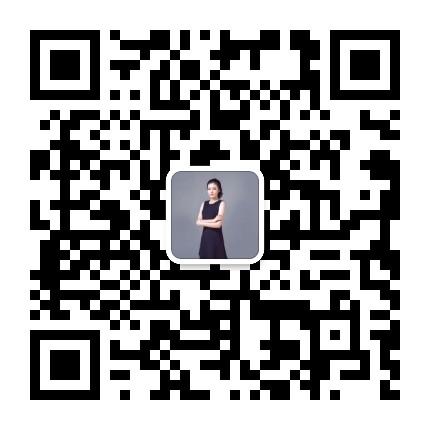 